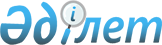 Об определении видов общественно полезных работ для осужденных
					
			Утративший силу
			
			
		
					Постановление акимата Айыртауского района Северо-Казахстанской области от 12 августа 2010 года N 273. Зарегистрировано Управлением юстиции Айыртауского района Северо-Казахстанской области 21 сентября 2010 года N 13-3-123. Утратило силу постановлением акимата Айыртауского района Северо-Казахстанской области от 10 февраля 2015 года N 47      Сноска. Утратило силу постановлением акимата Айыртауского района Северо-Казахстанской области от 10.02.2015 N 47.

      В соответствии со статьей 42 Уголовного Кодекса Республики Казахстан от 16 июля 1997 года № 167, пунктом 1 статьи 30 Уголовно-исполнительного кодекса Республики Казахстан от 13 декабря 1997 года № 208 акимат района ПОСТАНОВЛЯЕТ:

      1. Определить виды общественно полезных работ для осужденных, привлеченных к общественным работам в виде наказания:

      благоустройство и уборка территорий.

      2. Настоящее постановление вводится в действие по истечению десяти календарных дней со дня первого его официального опубликования.




					© 2012. РГП на ПХВ «Институт законодательства и правовой информации Республики Казахстан» Министерства юстиции Республики Казахстан
				
      Аким района

К. Токтасин
